1. Comunicazioni della F.I.G.C.	1152. Comunicazioni della L.N.D.	1152.1 Comunicati Ufficiali L.N.D.	1152.2 Circolari Ufficiali L.N.D.	1153. Comunicazioni del Comitato Regionale Lombardia	1153.1 Consiglio Direttivo	115Incontro con Arbitri per Dirigenti/Capitani Società EccELLENZA - PromOZIONE –             1ª CatEGORIA	1153.2 Segreteria	1154. Comunicazioni per l’attività del Settore Giovanile Scolastico del C.R.L.	1164.1 Attività S.G.S. di competenza L.N.D.	1164.1.1 Svincoli PER INATTIVITA’ CALCIATORE settore giovanile	1164.1.2 APPROVAZIONE Tornei – Settore Giovanile Scolastico	1164.2 Attività di Base (S.G.S.)	1164.2.1 Pubblicazione circolare UFFICIALE	1165. Comunicazioni della Delegazione Provinciale	1175.1 ORARIO UFFICIO DELEGAZIONE	1175.2 POSTA ELETTRONICA CERTIFICATA	1175.3 COMUNICATO UFFICIALE N° 1 LND E COMUNICATO UFFICIALE N° 1 SGS	1175.4 GUIDE PRATICHE E VADEMECUM	1175.5 MODALITA’ PAGAMENTO PER RICARICA PORTAFOGLIO	1185.6 CAMPIONATO JUNIORES UNDER 19	1185.6.1 CAMPO DI GARA	1185.6.2 ORARIO DI GARA	1185.7 SECONDE SQUADRE E SQUADRE B SGS	1185.8 CAMPIONATO ALLIEVI UNDER 17	1195.8.1 ORGANICI e gironi	1195.9 CAMPIONATO ALLIEVI UNDER 16	1205.9.1 ORGANICI e gironi	1205.10 CAMPIONATO GIOVANISSIMI UNDER 15	1215.10.1 ORGANICI e gironi	1215.11 CAMPIONATO GIOVANISSIMI UNDER 14	1235.11.1 ORGANICI e gironi	1235.12 DATE INIZIO CAMPIONATI GESTITI DALLA DELEGAZIONE LND – SGS	1265.13 DATE TESSERAMENTI E SVINCOLI STAG. 2023/2024	1265.14 AUTOCERTIFICAZIONE CERTIFICATI ANAGRAFICI	1265.15 PRATICHE RICHIESTA CARTELLINI DILETTANTI	1265.16 UTENZE SECONDARIE SOCIETA’ PER ACCESSO AI PORTALI	1265.17 MODULISTICA TORNEI	1275.18  ORGANIZZAZIONE TORNEI	1275.19  APPROVAZIONE TORNEI LND – SGS	1285.20 CANALE TELEGRAM DELEGAZIONE VARESE	128ATTIVITA’ DI BASE	1295.21 ISCRIZIONI CATEGORIE ATTIVITA’ DI BASE	1295.22 CONTATTI ATTIVITA’ DI BASE	1295.23 PROGRAMMAZIONE E MODALITA’ DI GIOCO CATEGORIE DI BASE	130Modifica al Programma Gare della Delegazione Provinciale	1305.24 CAMPIONATO SECONDA CATEGORIA	1305.24.1 CALENDARIO GARE DEL 10 SETTEMBRE – 1A ANDATA	1305.25 CAMPIONATO TERZA CATEGORIA	1305.25.1 CALENDARIO GARE DEL 17 SETTEMBRE – 2A ANDATA	1305.26 COPPA LOMBARDIA TERZA CATEGORIA	1315.26.1 CALENDARIO GARE DEL 10 SETTEMBRE – 2A GIORNATA	1315.27 CAMPIONATO JUNIORES UNDER 19	1315.27.1 CALENDARIO GARE DEL 9 SETTEMBRE – 1A ANDATA	1316.	Notizie su Attività Agonistica	1327.	Giustizia di Secondo Grado Territoriale	1368.	Rettifiche	1369.	Legenda	136Legenda Simboli Giustizia Sportiva	1361. Comunicazioni della F.I.G.C.Nessuna comunicazione2. Comunicazioni della L.N.D.2.1 Comunicati Ufficiali L.N.D.   Da C.U. n° 13 C.R.L. del 7 settembre Di seguito si pubblicano:CU 118 -  "Linee Guida FIGC"https://www.lnd.it/it/comunicati-e-circolari/comunicati-ufficiali/stagione-sportiva-2023-2024/11263-comunicato-ufficiale-n-118-cu-n-87-a-figc-linee-guida-figc/file …omissis…2.2 Circolari Ufficiali L.N.D.   Nessuna comunicazione3. Comunicazioni del Comitato Regionale Lombardia3.1 Consiglio DirettivoDa C.U. n° 13 C.R.L. del 7 settembre Incontro con Arbitri per Dirigenti/Capitani Società EccELLENZA - PromOZIONE –             1ª CatEGORIASi avvisa che il Comitato Regionale della LND organizza, congiuntamente con il Comitato Regionale Arbitri, il consueto incontro formativo precampionato.L’evento si terrà sabato 9 settembre 2023 dalle ore 09.45 alle ore 12.00 presso il Bes Hotel La Muratella – SP10 detta della Francesca - 24055 Cologno al Serio (BG).All’incontro, che vedrà presenti unitariamente la dirigenza LND e quella AIA, sono invitati tutti i Dirigenti ed i Capitani delle società appartenenti al C.R.L. della L.N.D., ivi comprese quelle di Prima Categoria.Come nelle precedenti occasioni, sarà certamente un incontro ricco di confronti personali ed un momento di formazione e di interscambio estremamente importante. Il tutto al fine di affrontare i futuri impegni stagionali con la necessaria energia che sempre ha contraddistinto la nostra regione. Sarà, inoltre, un’occasione per illustrare le ultime modifiche regolamentari della Circolare 1 e rispondere alle domande dei partecipanti. Si auspica una massiccia presenza, considerata l’importante novità dell’estensione alla Prima Categoria e ai calciatori.A questo proposito si richiede di confermare la propria partecipazione compilando il seguente form:https://forms.gle/6Kyqwo9N7HrdKy2bA3.2 Segreteria Nessuna comunicazione4. Comunicazioni per l’attività del Settore Giovanile Scolastico del C.R.L.	4.1 Attività S.G.S. di competenza L.N.D.Da C.U. n° 13 C.R.L. del 7 settembre 4.1.1 Svincoli PER INATTIVITA’ CALCIATORE settore giovanileSVINCOLI PER INATTIVITA’ (Prima dell’inizio attività calcistica) - ACCOLTI4.1.2 APPROVAZIONE Tornei – Settore Giovanile ScolasticoSi comunica l’avvenuta approvazione dei seguenti tornei:4.2 Attività di Base (S.G.S.)Da C.U. n° 13 C.R.L. del 7 settembre 4.2.1 Pubblicazione circolare UFFICIALEIn allegato al presente C.U. si pubblica CIRCOLARE SGS n° 4 FIGC Lombardia contenente le news relative al SGS FIGC Lombardia.5. Comunicazioni della Delegazione Provinciale5.1 ORARIO UFFICIO DELEGAZIONELa scrivente Delegazione Provinciale di Varese comunica che gli uffici, osserveranno il seguente orario:Per effettuare ricariche e/o per ritiro documentazione, le società possono richiedere di accedere alle sedi esclusivamente previo appuntamento contattando gli uffici via mail del.varese@lnd.it o via telefono 03322355445.2 POSTA ELETTRONICA CERTIFICATADi seguito si pubblicano i contatti di Posta Elettronica Certificata (PEC) della scrivente Delegazione:PEC DELEGAZIONE DI VARESE:		lndvarese@pec.comitatoregionalelombardia.itPEC GIUDICE SPORTIVO VARESE: 	giudicevarese@pec.comitatoregionalelombardia.it5.3 COMUNICATO UFFICIALE N° 1 LND E COMUNICATO UFFICIALE N° 1 SGSDi seguito si segnalano i link dove poter scaricare il C.U. n° 1 della LND e il C.U. n° 1 SGS con i relativi allegati.C.U. n° 1 LND (Attività Lega Nazionale Dilettanti 2023/24): https://www.lnd.it/it/comunicati-e-circolari/comunicati-ufficiali/stagione-sportiva-2023-2024/11074-comunicato-ufficiale-n-1-attivita-ufficiale-della-lega-nazionale-dilettanti-stagione-sportiva-2023-2024/file C.U. n° 1 SGS (Attività SGS 2023/24 + allegati): https://www.figc.it/it/giovani/sgs/comunicati-ufficiali/comunicato-ufficiale-n-1-figc-sgs-20232024/ 5.4 GUIDE PRATICHE E VADEMECUM Si segnala alle Società che nella sezione “NORME” del sito del C.R.Lombardia sono state inserite, per comodità di reperimento, le varie guide pratiche e vademecum fino ad oggi pubblicati:VADEMECUM GIUSTIZIA SPORTIVAGUIDA PRATICA PORTALE ANAGRAFE FEDERALEGUIDA PRATICA ISCRIZIONI E VARIAZIONI ORGANIGRAMMAGUIDA PRATICA E FAQ VARIAZIONI ORGANIGRAMMA PORTALE ANAGRAFESLIDES E FAQ WEBINAR FISCALE CRL DEL 7/7/23https://www.crlombardia.it/norme/?del=1 5.5 MODALITA’ PAGAMENTO PER RICARICA PORTAFOGLIODi seguito si segnalano le modalità per effettuare le ricariche portafoglio iscrizioni e tesseramentoMAV (Light Bancario o Light Sisal Pay) POS VIRTUALE (carta di credito circuiti Visa e Mastercard)MyBankProcedura:Entrare nella propria area società, selezionare nel menù Portafoglio pag. attività regionale e provinciale e cliccare inserimento richiesta ricarica portafoglioSi apre una nuova schermata, andare su tipo operazione e dal menù a tendina selezionare ricaricaA fianco compare portafoglio destinazione, selezionare dal menù a tendina:PORTAFOGLIO ISCRIZIONI se la ricarica viene effettuata per il pagamento dell’iscrizione squadrePORTAFOGLIO TESSERAMENTI se la ricarica viene effettuata per il pagamento delle pratiche di tesseramenti calciatori / dirigenti…Scegliere dal menù a tendina la modalità di pagamento una delle seguenti voci:MAV bancarioMAV SisalpayCarta di credito, MybankSalvare e stampare il bollettino MAV oppure salvare e procedere col pagamento con carta di creditoIn nessun caso è possibile optare per il Bonifico Bancario.È possibile ricaricare il portafoglio tesseramenti presso lo sportello della Delegazione SU APPUNTAMENTO attraverso le seguenti modalità:POS (bancomat/carta di credito) modalità consigliataContanti (massimo 990,00 €)Assegni intestati a LEGA NAZIONALE DILETTANTI (altre denominazioni abbreviazioni ecc… non verranno accettate)5.6 CAMPIONATO JUNIORES UNDER 195.6.1 CAMPO DI GARASi segnala che la squadra della Società OLIMPIA TRESIANA 2022 (Gir. B) potrà utilizzare per le gare interne indistintamente i campi:C.S. “Calvi Roncoroni” campo A – via Rapetti – Lavena Ponte Tresa (c.c. 881) C.S. “Calvi Roncoroni” campo B – via Rapetti – Lavena Ponte Tresa (c.c. 1159) 5.6.2 ORARIO DI GARASi segnala che a partire da sabato 16 settembre p.v. la squadra della Società FRANCE SPORT (Gir. B) giocherà le gare interne stesso campo con inizio alle ore 17,00.5.7 SECONDE SQUADRE E SQUADRE B SGSLe squadre evidenziate in giallo negli elenchi sotto indicati sono da considerarsi seconde squadre e squadre B. Nei prossimi Comunicati verrà confermato se avranno diritto di classifica o meno.5.8 CAMPIONATO ALLIEVI UNDER 175.8.1 ORGANICI e gironiIl Consiglio Direttivo del C.R.L. ha assegnato alla scrivente Delegazione le 26 squadre sotto elencate che formeranno il girone A ed il girone B del Campionato in epigrafe:5.9 CAMPIONATO ALLIEVI UNDER 165.9.1 ORGANICI e gironiIl Consiglio Direttivo del C.R.L. ha assegnato alla scrivente Delegazione le 26 squadre sotto elencate che formeranno il girone A ed il girone B del Campionato in epigrafe:5.10 CAMPIONATO GIOVANISSIMI UNDER 155.10.1 ORGANICI e gironiIl Consiglio Direttivo del C.R.L. ha assegnato alla scrivente Delegazione le 39 squadre sotto elencate che formeranno il girone A, il girone B ed il girone C del Campionato in epigrafe:5.11 CAMPIONATO GIOVANISSIMI UNDER 145.11.1 ORGANICI e gironiIl Consiglio Direttivo del C.R.L. ha assegnato alla scrivente Delegazione le 42 squadre sotto elencate che formeranno il girone A, il girone B ed il girone C del Campionato in epigrafe:5.12 DATE INIZIO CAMPIONATI GESTITI DALLA DELEGAZIONE LND – SGS**Si rendono attente le società che il campionato di Terza Categoria inizierà domenica 17 settembre p.v. con la seconda giornata di andata.5.13 DATE TESSERAMENTI E SVINCOLI STAG. 2023/2024Nella sezione “TESSERAMENTO” del sito del CR Lombardia https://www.crlombardia.it/tesseramento/ è stata pubblicata la tabella con i termini di tesseramento, trasferimento e svincoli per la stagione 2023/2024.5.14 AUTOCERTIFICAZIONE CERTIFICATI ANAGRAFICINella sezione modulistica del sito C.R.Lombardia e in allegato al presente comunicato è disponibile il fac-simile autocertificazione utilizzabile.Link: https://www.crlombardia.it/wp-content/uploads/2019/07/Autocertificazione-Certificati-Anagrafici-1.pdf n.b.: le autocertificazioni possono essere usate solo per tesseramenti giocatori ITALIANI  e RINNOVI STRANIERI5.15 PRATICHE RICHIESTA CARTELLINI DILETTANTISi avvisano le Società che per le pratiche RICHIESTA CARTELLINO DILETTANTI è OBBLIGATORIO presentare il documento di identità del tesserato (in corso di validità) come richiesto dal sistema informatico. In mancanza del documento di identità le pratiche verranno respinte.5.16 UTENZE SECONDARIE SOCIETA’ PER ACCESSO AI PORTALIIl Rappresentante Legale di una Società, che risulta il detentore della prima ed unica utenza di accesso ai portali, potrà accedere al portale Società LND e creare (come avveniva anche in passato) delle utenze per altri soggetti appartenenti alla Società ed operare con le stesse anche sul portale FIGC. Questa la corretta procedura di attivazione: una volta inserita l’utenza aggiuntiva sul portale Società LND, occorrerà aprire il portale FIGC e selezionare la voce ATTIVA UTENZA, quindi si inserirà la stessa e-mail utilizzata per l’utente aggiuntivo creato sul portale LND; questi riceverà un codice da inserire nell’apposita sezione cliccando sul tasto VERIFICA CODICE e poi sul tasto CONTINUA; dovrà quindi creare la nuova password di accesso e in seguito selezionare il tasto ACCEDI. A questo punto, inserendo i citati indirizzo e-mail e password, sarà in grado di accedere con la medesima utenza ad entrambi i portali.5.17 MODULISTICA TORNEISi avvisano le Società che con il Comunicato Ufficiale n° 5 del Settore Giovanile Scolastico di Roma è stata pubblicata la guida tornei per la stagione sportive 2023/2024 e relativi moduli / regolamenti.Link: https://www.figc.it/it/giovani/governance/comunicati-ufficiali/ 5.18  ORGANIZZAZIONE TORNEIDISPOSIZIONI GENERALIUtilizzare SOLO la documentazione presente nella sezione “modulistica” del sito della scrivente Delegazione:https://www.crlombardia.it/modulistica/modulistica-tornei-amichevoli/Per ogni tipo di torneo (provinciale, regionale, nazionale, internazionale) presentare il rispettivo regolamento. Guida tornei 2023/2024: https://www.crlombardia.it/wp-content/uploads/2023/08/01.GUIDA-ORGANIZZAZIONE-TORNEI_2023_2024.pdfPer i tornei a carattere PROVINCIALE inviare tutta la documentazione a del.varese@lnd.itPer i tornei a carattere REGIONALE, NAZIONALE, INTERNAZIONALE: inviare tutta la documentazione a crltorneisgs@lnd.itSOCIETA’ PARTECIPANTINei regolamenti indicare nome squadre e relativa matricola FIGC (controllare annuario Società)Anche solo 1 Società partecipante di Delegazione limitrofa ma di altra regione (es. Novara) è da considerarsi torneo REGIONALEAnche solo 1 Società partecipante di Federazione Estera (es. anche se confinante Svizzera) è da considerarsi torneo INTERNAZIONALE TEMPISTICHE PRESENTAZIONE RICHIESTESi pregano le Società di rispettare il più possibile le tempistiche di presentazione documentazione:Torneo provinciale:		20 giorniTorneo regionale:		45 giorniTorneo nazionale:		70 giorniTorneo internazionale:	70 giorni  TORNEI ATTIVITA’ DI BASEModulistica da presentare:Modulo richiesta organizzazione tornei Modulo pagamentoRegolamenti completi redatti su carta intestataCalendari completi di nome squadre – date – orariEventuali giochi ludiciSi precisa che per ogni Categoria di partecipazione dovrà essere corrisposta la relativa tassa organizzativa (esempio: Società XYZ richiede omologazione di un Torneo Provinciale con Categorie Pulcini 1° anno, Pulcini 2° anno, Primi Calci l’importo da versare sarà 25,00 € per categoria = 75,00 €).TORNEI CON ARBITRI – ATTIVITA’ AGONISTICASi ricorda che per i tornei relativi a categorie agonistiche è prevista la presenza OBBLIGATORIA degli arbitri. Modulistica da presentare:Modulo richiesta organizzazione tornei Modulo richiesta arbitri debitamente compilatoRegolamenti completi redatti su carta intestata Calendari completi di nome squadre – date – orariDopo aver presentato la modulistica, alla Società verrà inviato il preventivo del costo del torneo e degli arbitri. In caso di accettazione pagare torneo presso la Delegazione.CONTATTIPer informazioni relativi ai tornei:Per i tornei a carattere PROVINCIALE: del.varese@lnd.it – 0332 235544Per i tornei a carattere REGIONALE, NAZIONALE, INTERNAZIONALE: crltorneisgs@lnd.it – 02 21722306 – 02 21722307 5.19  APPROVAZIONE TORNEI LND – SGS5.20 CANALE TELEGRAM DELEGAZIONE VARESESi ricorda alle società, tesserati ed addetti ai lavori che per una comunicazione più rapida (pubblicazione C.U., news…) è attivo il canale Telegram della Delegazione di Varese.
Il canale è @lndvarese (con il logo della LND)Disponibile da questo link
https://t.me/lndvaresePer iscriversi al canale basta seguire le seguenti istruzioni: 1) SCARICARE L’APP DI TELEGRAM, disponibile su PLAY STORE per telefoni ANDROID e su APP STORE per telefoni APPLE 2) REGISTRARVI SULL’APP Basta il proprio numero di telefono e il nome. E’ una app di messaggistica istantanea identica a Whatsapp3) CERCARE IL CANALE @lndvarese4) CLICCARE SU “UNISCITI” L’adesione al canale è in forma anonima, gli iscritti non potranno vedere i dati degli altri, quindi i vostri numeri di telefono saranno al sicuro. Tutti gli iscritti potranno solamente leggere le comunicazioni senza poter rispondere e mandare messaggi ATTIVITA’ DI BASE5.21 ISCRIZIONI CATEGORIE ATTIVITA’ DI BASELe iscrizioni per l’attività di base on-line nelle categorie Esordienti e Pulcini per la scrivente Delegazione provinciale di Varese resteranno aperte come segue:Da martedì 1° agosto a martedì 12 settembre 2023PRIMA DI PROCEDERE ALL’ISCRIZIONE DELLE SQUADRE, CONSULTARE CU 01 SGS E RELATIVO ALLEGATO N° 1. EVENTUALI VARIAZIONI ISCRIZIONI E/O INTEGRAZIONI DOPO LA DATA DEL 12 SETTEMBRE VERRANNO VALUTATE DAL SGS LOMBARDIA LINK CU 01 SGS https://www.figc.it/it/giovani/sgs/comunicati-ufficiali/comunicato-ufficiale-n-1-figc-sgs-20232024/ Riferimenti CU 01 SGS e Allegato 1 “tabella modalità di gioco”https://www.figc.it/it/giovani/sgs/comunicati-ufficiali/comunicato-ufficiale-n-1-figc-sgs-20232024/ 5.22 CONTATTI ATTIVITA’ DI BASEDi seguito si pubblicano contatti per Attività di Base della Delegazione di Varese:Responsabili:	Milani Alessio		338 6376079Soverna Alessia	338 7047523Mail per informazioni Attività di Base:	sgs.varese@gmail.comMail per invio referti Attività di Base:	sgs.varese@gmail.com Mail per variazioni gare (in accordo) Attività di Base:	del.varese@lnd.it   5.23 PROGRAMMAZIONE E MODALITA’ DI GIOCO CATEGORIE DI BASESi avvisano le Società che con il Comunicato Ufficiale n° 8 del Settore Giovanile Scolastico di Roma è stata pubblicata la Programmazione Attività di Base e specifiche informazioni sulle Modalità di Gioco delle Categorie di Base per la stagione sporiva 2023-2024Link: https://www.figc.it/it/giovani/governance/comunicati-ufficiali/ Modifica al Programma Gare della Delegazione ProvincialeN.B. Si ricorda che per la richiesta di variazioni gare occorre tassativamente utilizzare il modulo preposto, scaricabile dal sito  www.lnd.it , cliccando  nella sezione “Delegazioni” Varese di seguito nella  sezione COMUNICAZIONE entrare in MODULISTICA (nella casellina con la freccia selezionare “modulistica”).Le richieste di variazione devono essere inviate all’ufficio programmazioni gare (fax 0332/237131) 7 giorni prima della disputa della gara da variare, pena l’impossibilità di autorizzare la variazione stessa.Le variazioni di orario di inizio di singole gare e lo spostamento ad altra data delle stesse (anticipi e posticipi) devono essere preventivamente autorizzate dal competente Comitato. Le relative richieste da presentare anche a mezzo fax, DEVONO ESSERE INOLTRATE DA PARTE DI ENTRAMBE LE SOCIETÀ INTERESSATE5.24 CAMPIONATO SECONDA CATEGORIA5.24.1 CALENDARIO GARE DEL 10 SETTEMBRE – 1A ANDATACausa indisponibilità impianto e per accordo intervenuto tra le parti, la gara VIRTUS CANTALUPO – LAINATESE A.S.D. (Gir. Z) verrà giocata domenica sul campo di Cerro Maggiore – c.s. comunale n° 2 – via Asiago (c.c. 2025 erba artificiale) con inizio alle ore 15,00.Causa indisponibilità impianto e per accordo intervenuto tra le parti, la gara UNION TRE VALLI – JERAGHESE 1953 (Gir. X) verrà giocata domenica 10 settembre p.v. sul campo di Marchirolo (c.c. 1020) con inizio alle ore 15,30.5.25 CAMPIONATO TERZA CATEGORIA5.25.1 CALENDARIO GARE DEL 17 SETTEMBRE – 2A ANDATASi segnala che la gara ASD CITTA’ DI SAMARATE – CALCIO LONATE POZZOLO (Gir. B) verrà giocata domenica 17 settembre p.v. sul campo di Samarate – c.s. comunale – via Aspesi (c.c. 1733) con inizio alle ore 15,30.Causa indisponibilità impianto e per accordo intervenuto tra le parti, la gara BORSANESE – CENTRO GERBONE (Gir. B) verrà giocata domenica 17 settembre p.v. sul campo di Olgiate Olona – c.s. parrocchiale – via S. D’Acquisto (c.c. 1107 – INVERSIONE CAMPO) con inizio alle ore 15,30.Causa indisponibilità impianto, la gara ARNATE A.P.D. – ROVELLESE (Gir. B) verrà giocata domenica 17 settembre p.v. sul campo di Gallarate – c.s. comunale – via Aleardi (c.c. 1597) con inizio alle ore 15,30.5.26 COPPA LOMBARDIA TERZA CATEGORIA5.26.1 CALENDARIO GARE DEL 10 SETTEMBRE – 2A GIORNATACausa indisponibilità impianto e per accordo intervenuto tra le parti, la gara SCHOOL OF SPORT – CEDRATESE CALCIO 1985 (Gir. 01) verrà giocata domenica 10 settembre p.v. sul campo di Gallarate – c.s. parrocchiale S. Alessandro – via Curtatone (c.c. 563) con inizio alle ore 16,00.5.27 CAMPIONATO JUNIORES UNDER 195.27.1 CALENDARIO GARE DEL 9 SETTEMBRE – 1A ANDATACausa indisponibilità impianto e per accordo intervenuto tra le parti, la gara ARDOR A.S.D. – SCHOOL OF SPORT (Gir. A) verrà giocata venerdì 8 settembre p.v. stesso campo (c.c. 745) con inizio alle ore 20,00.Causa indisponibilità impianto e per accordo intervenuto tra le parti, la gara JERAGHESE 1953 – LAVENO MOMBELLO (Gir. B) verrà giocata sabato 9 settembre p.v. sul campo di Gallarate – c.s. comunale – via Montello (c.c. 2196 erba artificiale) con inizio alle ore 18,00.Causa indisponibilità impianto e per accordo intervenuto tra le parti, la gara LONATE CEPPINO A.S.D. – MARNATE GORLA CALCIO (Gir. A) verrà giocata sabato 9 settembre p.v. sul campo di Locate Varesino – c.s. comunale – via Madonnetta (c.c. 585) con inizio alle ore 15,30.Causa indisponibilità impianto e per accordo intervenuto tra le parti, la gara AURORA INDUNO – OLIMPIA TRESIANA 2022 (Gir. B) verrà giocata sabato 9 settembre p.v. sul campo di Lavena Ponte Tresa – c.s. comunale – via Rapetti (c.c. 1159 – INVERSIONE CAMPO) con inizio alle ore 17,00. Causa indisponibilità impianto e per accordo intervenuto tra le parti, la gara CANTELLO BELFORTESE – CUASSESE (Gir. B) verrà giocata mercoledì 27 settembre p.v. stesso campo (c.c. 508) con inizio alle ore 20,00.Causa indisponibilità impianto e per accordo intervenuto tra le parti la gara NUOVA ABBIATE – FC TRADATE (Gir. A) verrà giocata sabato 9 settembre p.v. sul campo di Tradate – c.s. parrocchiale – via Foscolo fraz. Abbiate Guazzone (c.c. 1129 – INVERSIONE CAMPO) con inizio alle ore 16,00. Notizie su Attività AgonisticaSECONDA CATEGORIA VARESEVARIAZIONI AL PROGRAMMA GAREGARA VARIATAGIRONE XGIRONE ZCOPPA LOMBARDIA SECONDA CAT. VARISULTATIRISULTATI UFFICIALI GARE DEL 03/09/2023Si trascrivono qui di seguito i risultati ufficiali delle gare disputateGIUDICE SPORTIVOIl Giudice Sportivo Dott. Roberto Basile, assistito dal Sostituto Giudice Sportivo Sig. Paolo Maltraversi e dai Rappresentanti A.I.A. Sez di Varese sig. Flavio Tettamanti, sig. Fabrizio Infantino per la Sezione di Gallarate e sig.ri Rosario Zinzi e Giorgio Ceravole per la Sezione di Busto Arsizio ha adottato le seguenti decisioni:GARE DEL 1/ 9/2023 PROVVEDIMENTI DISCIPLINARI In base alle risultanze degli atti ufficiali sono state deliberate le seguenti sanzioni disciplinari. CALCIATORI ESPULSI SQUALIFICA PER DUE GARE EFFETTIVE CALCIATORI NON ESPULSI I AMMONIZIONE DIFFIDA GARE DEL 2/ 9/2023 PROVVEDIMENTI DISCIPLINARI In base alle risultanze degli atti ufficiali sono state deliberate le seguenti sanzioni disciplinari. CALCIATORI NON ESPULSI I AMMONIZIONE DIFFIDA GARE DEL 3/ 9/2023 PROVVEDIMENTI DISCIPLINARI In base alle risultanze degli atti ufficiali sono state deliberate le seguenti sanzioni disciplinari. DIRIGENTI I AMMONIZIONE DIFFIDA ALLENATORI SQUALIFICA FINO AL 14/ 9/2023 CALCIATORI ESPULSI SQUALIFICA PER DUE GARE EFFETTIVE SQUALIFICA PER UNA GARA EFFETTIVA CALCIATORI NON ESPULSI I AMMONIZIONE DIFFIDA TERZA CATEGORIA VARESEVARIAZIONI AL PROGRAMMA GAREGARA VARIATAGIRONE AGIRONE BCOPPA LOMBARDIA TERZA CAT. -VAVARIAZIONI AL PROGRAMMA GAREGARA VARIATAGIRONE 01RISULTATIRISULTATI UFFICIALI GARE DEL 03/09/2023Si trascrivono qui di seguito i risultati ufficiali delle gare disputateGIUDICE SPORTIVOIl Giudice Sportivo Dott. Roberto Basile, assistito dal Sostituto Giudice Sportivo Sig. Paolo Maltraversi e dai Rappresentanti A.I.A. Sez di Varese sig. Flavio Tettamanti, sig. Fabrizio Infantino per la Sezione di Gallarate e sig.ri Rosario Zinzi e Giorgio Ceravole per la Sezione di Busto Arsizio ha adottato le seguenti decisioni:GARE DEL 3/ 9/2023 PROVVEDIMENTI DISCIPLINARI In base alle risultanze degli atti ufficiali sono state deliberate le seguenti sanzioni disciplinari. CALCIATORI ESPULSI SQUALIFICA PER UNA GARA EFFETTIVA CALCIATORI NON ESPULSI I AMMONIZIONE DIFFIDA JUNIORES UNDER 19 VARESEVARIAZIONI AL PROGRAMMA GAREGARA VARIATAGIRONE AGIRONE BCOPPA LOMBARDIA JUNIORES -VARISULTATIRISULTATI UFFICIALI GARE DEL 02/09/2023Si trascrivono qui di seguito i risultati ufficiali delle gare disputateGIUDICE SPORTIVOIl Giudice Sportivo Dott. Roberto Basile, assistito dal Sostituto Giudice Sportivo Sig. Paolo Maltraversi e dai Rappresentanti A.I.A. Sez di Varese sig. Flavio Tettamanti, sig. Fabrizio Infantino per la Sezione di Gallarate e sig.ri Rosario Zinzi e Giorgio Ceravole per la Sezione di Busto Arsizio ha adottato le seguenti decisioni:GARE DEL 2/ 9/2023 PROVVEDIMENTI DISCIPLINARI In base alle risultanze degli atti ufficiali sono state deliberate le seguenti sanzioni disciplinari. CALCIATORI NON ESPULSI I AMMONIZIONE DIFFIDA Giustizia di Secondo Grado TerritorialeCorte Sportiva di Appello Territoriale del CRLNessuna comunicazioneTribunale Federale Territoriale del CRLNessuna comunicazioneRettificheNessuna comunicazioneLegenda	Legenda Simboli Giustizia SportivaA    NON DISPUTATA PER MANCANZA ARBITRO               B    SOSPESA PRIMO TEMPO                              D    ATTESA DECISIONI ORGANI DISCIPLINARI              F    NON DISPUTATA PER AVVERSE CONDIZIONI ATMOSFERICHEG    RIPETIZIONE GARA PER CAUSE DI FORZA MAGGIORE     H    RECUPERO D'UFFICIO                               I     SOSPESA SECONDO TEMPO                            K    RECUPERO PROGRAMMATO                             M    NON DISPUTATA PER IMPRATICABILITA' CAMPO         P    POSTICIPO                                        R    RAPPORTO NON PERVENUTO                           U    SOSPESA PER INFORTUNIO D.G.                      W   GARA RINVIATA Y    RISULTATI RAPPORTI NON PERVENUTI                 IL SEGRETARIO						                         IL DELEGATOMASSIMO CAPPIA	                               			      LORENZO BIANCHI__________________________________________________________________________________________________PUBBLICATO ED AFFISSO ALL’ALBO DELLA DELEGAZIONE PROVINCIALE DI VARESE IL 07 SETTEMBRE 2023__________________________________________________________________________________________________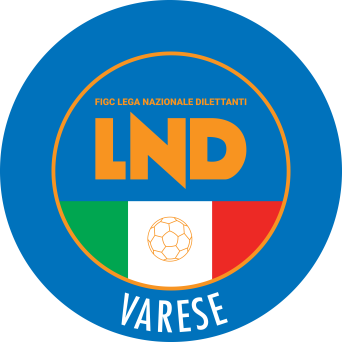 DELEGAZIONE PROVINCIALE DI VARESEV.le Ippodromo, 5921100 VARESETel. 0332 – 235544Sito internet: lombardia.lnd.itEmail: del.varese@lnd.itEmail pec: lndvarese@pec.comitatoregionalelombardia.itEmail Giudice Sportivo pec: giudicevarese@pec.comitatoregionalelombardia.itTelegram: @lndvareseStagione Sportiva 2023/2024Comunicato Ufficiale N° 08 del 07/09/2023Stagione Sportiva 2023/2024Comunicato Ufficiale N° 08 del 07/09/20232115056GIAMBERINI NICHOLAS28/08/2007ASCD TORINO CLUB MARCO PAROLO3095146METELLI PAOLO24/04/2010U.P. GAVIRATE CALCION°DENOMINAZIONE TORNEOSOCIETÀ ORGANIZZATRICECATEGORIADATA INIZIODATA FINE57TORNEO FINE STAGIONE ARSAGHESEASD ARSAGHESERE-P17.09.2324.09.23MATTINAPOMERIGGIOLunedì10,00 – 12,3013,30 – 16,00Martedì10,00 – 12,3013,30 – 16,00Mercoledì10,00 – 12,30CHIUSOGiovedì10,00 – 12,3013,30 – 17,00Venerdì10,00 – 12,3013,30 – 16,0015610POL.AIROLDI200666A.S.D.AMOR SPORTIVA2970U.C.ARDOR A.S.D.206454O.F.C.ARNATE A.P.D.5120A.S.D.AZZURRA MOZZATE6340A.C.D.BESNATESE952868F.C.D.BODIO BUGUGGIATE ACADEMY676015A.P.D.CERESIUM BISUSTUM61788A.S.D.FC TRADATE940690A.S.D.FRANCE SPORT53580A.S.D.GALLARATE CALCIO74586U.P.GAVIRATE CALCIO66510A.S.D.GORLA MINORE68199F.C.LAVENO MOMBELLO206121F.C.LONATE CEPPINO A.S.D.943075A.S.D.LUINO 1910951388A.S.D.MALNATESE CALCIO943389A.S.D.MARNATE GORLA CALCIO676058A.S.D.OLIMPIA TRESIANA 2022914036POL.D.S.LUIGI ACADEMY VISCONTI46630G.S.S.MARCO940691A.S.D.SAN MICHELE CALCIO71259U.C.SOLBIATESE204833ASCDTORINO CLUB MARCO PAROLO675646A.S.D.UNION TRE VALLI54900A.C.VERGIATESE SSDARLTOTALE      26GIRONE A15610POL.AIROLDIA200666A.S.D.AMOR SPORTIVAA2970U.C.ARDOR A.S.D.A206454O.F.C.ARNATE A.P.D.A5120A.S.D.AZZURRA MOZZATEA61788A.S.D.FC TRADATEA53580A.S.D.GALLARATE CALCIOA66510A.S.D.GORLA MINOREA206121F.C.LONATE CEPPINO A.S.D.A943389A.S.D.MARNATE GORLA CALCIOA46630G.S.S.MARCOA71259U.C.SOLBIATESEA204833ASCDTORINO CLUB MARCO PAROLOAGIRONE B6340A.C.D.BESNATESEB952868F.C.D.BODIO BUGUGGIATE ACADEMYB676015A.P.D.CERESIUM BISUSTUMB940690A.S.D.FRANCE SPORTB74586U.P.GAVIRATE CALCIOB68199F.C.LAVENO MOMBELLOB943075A.S.D.LUINO 1910B951388A.S.D.MALNATESE CALCIOB676058A.S.D.OLIMPIA TRESIANA 2022B914036POL.D.S.LUIGI ACADEMY VISCONTIB940691A.S.D.SAN MICHELE CALCIOB675646A.S.D.UNION TRE VALLIB54900A.C.VERGIATESE SSDARLB951526A.S.D.ACCADEMIA VARESE200666A.S.D.AMOR SPORTIVA2350S.C.ANTONIANA3250A.S.D.ARSAGHESE76261A.P.D.AURORA INDUNO6340A.C.D.BESNATESE952968A.S.D.BUSTO 81 CALCIO947319U.S.D.CALCIO BOSTO181574sq.BCALCIO BOSTO         sq.B67505F.C.CARAVATE676015A.P.D.CERESIUM BISUSTUM940690A.S.D.FRANCE SPORT53580A.S.D.GALLARATE CALCIO66510A.S.D.GORLA MINORE915815A.S.D.ISPRA CALCIO954906A.S.D.NUOVA ABBIATE914036POL.D.S.LUIGI ACADEMY VISCONTI46630G.S.S.MARCO952162A.S.D.SCHOOL OF SPORT675637S.S.SUPER JOLLY TRADATE915694A.S.D.UNION ORATORI CASTELLANZA675646A.S.D.UNION TRE VALLI675110A.S.D.UNION VILLA CASSANO937719A.S.D.VALCERESIO A. AUDAX952777A.S.D.VALLEOLONA54900A.C.VERGIATESE SSDARLTOTALE      26GIRONE A951526A.S.D.ACCADEMIA VARESEA3250A.S.D.ARSAGHESEA76261A.P.D.AURORA INDUNOA6340A.C.D.BESNATESEA947319U.S.D.CALCIO BOSTOA67505F.C.CARAVATEA676015A.P.D.CERESIUM BISUSTUMA940690A.S.D.FRANCE SPORTA915815A.S.D.ISPRA CALCIOA914036POL.D.S.LUIGI ACADEMY VISCONTIA675646A.S.D.UNION TRE VALLIA937719A.S.D.VALCERESIO A. AUDAXA54900A.C.VERGIATESE SSDARLAGIRONE B200666A.S.D.AMOR SPORTIVAB2350S.C.ANTONIANAB952968A.S.D.BUSTO 81 CALCIOB181574sq.BCALCIO BOSTO         sq.BB53580A.S.D.GALLARATE CALCIOB66510A.S.D.GORLA MINOREB954906A.S.D.NUOVA ABBIATEB46630G.S.S.MARCOB952162A.S.D.SCHOOL OF SPORTB675637S.S.SUPER JOLLY TRADATEB915694A.S.D.UNION ORATORI CASTELLANZAB675110A.S.D.UNION VILLA CASSANOB952777A.S.D.VALLEOLONAB951526A.S.D.ACCADEMIA VARESE15610POL.AIROLDI200666A.S.D.AMOR SPORTIVA2350S.C.ANTONIANA2970U.C.ARDOR A.S.D.3250A.S.D.ARSAGHESE922775ANRASD CITTÀ DI SAMARATE76261A.P.D.AURORA INDUNO6340A.C.D.BESNATESE181688sq.BBESNATESE            sq.B932120U.S.D.CANTELLO BELFORTESE171782sq.BCANTELLO BELFORTESE  sq.B67505F.C.CARAVATE676015A.P.D.CERESIUM BISUSTUM945496A.S.D.CISTELLUM 2016951383A.S.D.EAGLES CARONNO VARESINO933818FBC SARONNO CALCIO 191053580A.S.D.GALLARATE CALCIO74586U.P.GAVIRATE CALCIO66510A.S.D.GORLA MINORE915815A.S.D.ISPRA CALCIO953737USDJERAGHESE 1953180292sq.BJERAGHESE 1953943075A.S.D.LUINO 1910951388A.S.D.MALNATESE CALCIO70279A.S.D.MORAZZONE954906A.S.D.NUOVA ABBIATE676058A.S.D.OLIMPIA TRESIANA 2022947243ACSDORATORIO DI CUVIO914036POL.D.S.LUIGI ACADEMY VISCONTI940691A.S.D.SAN MICHELE CALCIO952162A.S.D.SCHOOL OF SPORT71259U.C.SOLBIATESE934190A.S.D.TAINO51880A.S.D.TERNATESE CALCIO675646A.S.D.UNION TRE VALLI937719A.S.D.VALCERESIO A. AUDAX54900A.C.VERGIATESE SSDARL954903A.S.D.VICTORIA S.F.TOTALE      39GIRONE A951526A.S.D.ACCADEMIA VARESEA76261A.P.D.AURORA INDUNOA171782sq.BCANTELLO BELFORTESE  sq.BA67505F.C.CARAVATEA676015A.P.D.CERESIUM BISUSTUMA74586U.P.GAVIRATE CALCIOA943075A.S.D.LUINO 1910A951388A.S.D.MALNATESE CALCIOA676058A.S.D.OLIMPIA TRESIANA 2022A947243ACSDORATORIO DI CUVIOA940691A.S.D.SAN MICHELE CALCIOA675646A.S.D.UNION TRE VALLIA937719A.S.D.VALCERESIO A. AUDAXAGIRONE B15610POL.AIROLDIB200666A.S.D.AMOR SPORTIVAB2350S.C.ANTONIANAB2970U.C.ARDOR A.S.D.B922775ANRASD CITTÀ DI SAMARATEB181688sq.BBESNATESE            sq.BB945496A.S.D.CISTELLUM 2016B933818FBC SARONNO CALCIO 1910B66510A.S.D.GORLA MINOREB915815A.S.D.ISPRA CALCIOB953737USDJERAGHESE 1953B952162A.S.D.SCHOOL OF SPORTB71259U.C.SOLBIATESEBGIRONE C3250A.S.D.ARSAGHESEC6340A.C.D.BESNATESEC932120U.S.D.CANTELLO BELFORTESEC951383A.S.D.EAGLES CARONNO VARESINOC53580A.S.D.GALLARATE CALCIOC180292sq.BJERAGHESE 1953C70279A.S.D.MORAZZONEC954906A.S.D.NUOVA ABBIATEC914036POL.D.S.LUIGI ACADEMY VISCONTIC934190A.S.D.TAINOC51880A.S.D.TERNATESE CALCIOC54900A.C.VERGIATESE SSDARLC954903A.S.D.VICTORIA S.F.C951526A.S.D.ACCADEMIA VARESE175527sq.BACCADEMIA VARESE     sq.B940952A.S.D.ACCADEMIA VARESINA200666A.S.D.AMOR SPORTIVA159818sq.BAMOR SPORTIVA        sq.B2350S.C.ANTONIANA2970U.C.ARDOR A.S.D.3250A.S.D.ARSAGHESE922775ANRASD CITTÀ DI SAMARATE76261A.P.D.AURORA INDUNO5120A.S.D.AZZURRA MOZZATE6340A.C.D.BESNATESE952968A.S.D.BUSTO 81 CALCIO947319U.S.D.CALCIO BOSTO181574sq.BCALCIO BOSTO         sq.B932120U.S.D.CANTELLO BELFORTESE67505F.C.CARAVATE675807F.C.CARIOCA A.S.D.202574SSDARLCEDRATESE CALCIO 1985676015A.P.D.CERESIUM BISUSTUM945496A.S.D.CISTELLUM 2016933818FBC SARONNO CALCIO 1910940690A.S.D.FRANCE SPORT53580A.S.D.GALLARATE CALCIO74586U.P.GAVIRATE CALCIO916600A.S.D.GERMIGNAGA CALCIO66510A.S.D.GORLA MINORE159724sq.BGORLA MINORE         sq.B915815A.S.D.ISPRA CALCIO160275sq.BISPRA CALCIO         sq.B206121F.C.LONATE CEPPINO A.S.D.943389A.S.D.MARNATE GORLA CALCIO70279A.S.D.MORAZZONE159847sq.BMORAZZONE            sq.B676058A.S.D.OLIMPIA TRESIANA 202246630G.S.S.MARCO71259U.C.SOLBIATESE945334A.S.D.SOMMESE 1920675637S.S.SUPER JOLLY TRADATE204833ASCDTORINO CLUB MARCO PAROLO54900A.C.VERGIATESE SSDARL954903A.S.D.VICTORIA S.F.TOTALE      42GIRONE A951526A.S.D.ACCADEMIA VARESEA940952A.S.D.ACCADEMIA VARESINAA76261A.P.D.AURORA INDUNOA947319U.S.D.CALCIO BOSTOA932120U.S.D.CANTELLO BELFORTESEA67505F.C.CARAVATEA202574SSDARLCEDRATESE CALCIO 1985A676015A.P.D.CERESIUM BISUSTUMA940690A.S.D.FRANCE SPORTA74586U.P.GAVIRATE CALCIOA916600A.S.D.GERMIGNAGA CALCIOA915815A.S.D.ISPRA CALCIOA70279A.S.D.MORAZZONEA676058A.S.D.OLIMPIA TRESIANA 2022AGIRONE B175527sq.BACCADEMIA VARESE     sq.BB200666A.S.D.AMOR SPORTIVAB2350S.C.ANTONIANAB2970U.C.ARDOR A.S.D.B922775ANRASD CITTÀ DI SAMARATEB5120A.S.D.AZZURRA MOZZATEB952968A.S.D.BUSTO 81 CALCIOB181574sq.BCALCIO BOSTO         sq.BB945496A.S.D.CISTELLUM 2016B933818FBC SARONNO CALCIO 1910B159724sq.BGORLA MINORE         sq.BB206121F.C.LONATE CEPPINO A.S.D.B943389A.S.D.MARNATE GORLA CALCIOB71259U.C.SOLBIATESEBGIRONE C159818sq.BAMOR SPORTIVA        sq.BC3250A.S.D.ARSAGHESEC6340A.C.D.BESNATESEC675807F.C.CARIOCA A.S.D.C53580A.S.D.GALLARATE CALCIOC66510A.S.D.GORLA MINOREC160275sq.BISPRA CALCIO         sq.BC159847sq.BMORAZZONE            sq.BC46630G.S.S.MARCOC945334A.S.D.SOMMESE 1920C675637S.S.SUPER JOLLY TRADATEC204833ASCDTORINO CLUB MARCO PAROLOC54900A.C.VERGIATESE SSDARLC954903A.S.D.VICTORIA S.F.CCATEGORIADATA INIZIO CAMPIONATISECONDA CATEGORIA10 SETTEMBRE 2023TERZA CATEGORIA17 SETTEMBRE 2023 **JUNIORES UNDER 1909 SETTEMBRE 2023 UNDER 1823/24 SETTEMBRE 2023 ALLIEVI UNDER 1723/24 SETTEMBRE 2023 ALLIEVI UNDER 1623/24 SETTEMBRE 2023 GIOVANISSIMI UNDER 1523/24 SETTEMBRE 2023 GIOVANISSIMI UNDER 1423/24 SETTEMBRE 2023 ATTIVITA’ DI BASEDA DEFINIRECod.Denominazione TorneoSocietà OrganizzatriceTip.Cat.Data di svolg. Torneo2Torneo Memorial Giuseppe RecrosioA.B.O. OLONAPPC16/09/23CATEGORIACONFRONTO/PARTITASIGLAFASCE D’ETA’ULTERIORI POSSIBILITA’ DI PARTECIPAZIONE(c.u. n° 1 s.g.s. 23/24)ESORDIENTI 2° ANNO9c9V72011n° 3 giocatori nati nel 2012ESORDIENTI 1° ANNO9c9EV2012n° 3 giocatori nati nel 2013, dopo il compimento del 10° anno d’etàESORDIENTI MISTI9c9NV2011/20122013 dopo il compimento del 10° anno d’età – no 2014PULCINI 10 ANNI7c7:B2013n° 3 giocatori nati nel 2014PULCINI 9 ANNI7c7:A2014n° 3 giocatori nati nel 2015, dopo il compimento del 8° anno d’etàPULCINI MISTI7c7SV2013/20142015 dopo il compimento del 8° anno di età (tesserati come pulcini) – no 2016PRIMI CALCI 8 ANNI5c5:Y2015No 2016PRIMI CALCI 7 ANNI5c5QB20162017 dopo il compimento del 6° anno di età (no 2018)PRIMI CALCI 7/8 ANNI (MISTI)5c58V2015/2016No 2017PICCOLI AMICI3c3VP2017/20185 anni compiutiData GaraN° Gior.Squadra 1Squadra 2Data Orig.Ora Var.Ora Orig.Impianto10/09/20231 AUNION TRE VALLIJERAGHESE 195315:30C.S.COMUNALE MARCHIROLO VIA PELLINI,22Data GaraN° Gior.Squadra 1Squadra 2Data Orig.Ora Var.Ora Orig.Impianto10/09/20231 AVIRTUS CANTALUPOLAINATESE A.S.D.15:0015:30C.S.COMUNALE CAMPO N.2 (E.A-D) CERRO MAGGIORE VIA ASIAGO SNCPALLAVICINI LUCA(UNION TRE VALLI) EPIFANI ALESSANDRO(CALCIO BOSTO) GHIRARDELLO DAVIDE(CALCIO BOSTO) CARCANO MATTEO(UNION TRE VALLI) PARINETTI GIANMARCO(UNION TRE VALLI) DI BENEDETTO ANDREA(CUASSESE) SOTTORIVA DYLAN(GAZZADA SCHIANNO) VASCO FRANCESCO(GAZZADA SCHIANNO) FANIZZI COSIMO(DON BOSCO) CASOLA ALBERTO(S.MARCO) ENNAOUR HAMZA(ORATORIO DI CUVIO) CAMPAGNA DAVIDE(AMOR SPORTIVA) LERCARA ALESSANDRO(ORATORIO DI CUVIO) MELITO GIUSEPPE(AMOR SPORTIVA) PUSTORINO ANDREA LUIGI(AMOR SPORTIVA) RUBINO FEDERICO(AMOR SPORTIVA) DELUCA ALESSIO(ANTONIANA) GIROFLI ANDREA(ANTONIANA) MONETA MATTIA(ANTONIANA) SOW BABACAR(ANTONIANA) MUCA ELVIS(BUGUGGIATE) PIRAS SIMONE(BUGUGGIATE) RONDELLI MIRCO(BUGUGGIATE) CANAGLIA DANIELE(DON BOSCO) CERRI GABRIELE(DON BOSCO) FEDE RICCARDO(DON BOSCO) IULITA GABRIELE(DON BOSCO) SANTILLO ARMANDO(DON BOSCO) RAPPA FRANCESCO GIULI(MARNATE GORLA CALCIO) CIOFFI FRANCESCO(ORATORIO DI CUVIO) FEDERICI LEONARDO(ORATORIO DI CUVIO) GIAMMARRESI SIMONE(ORATORIO DI CUVIO) STOCCO MATTIA(ORATORIO DI CUVIO) FORMENTI NICOLA(S.MARCO) MAGLIONE GIANLUCA(S.MARCO) PRINCIPATO LUCA(S.MARCO) GALBIATI ALESSANDRO(UNION ORATORI CASTELLANZA) RANDON ANDREA(VALCERESIO A. AUDAX) Data GaraN° Gior.Squadra 1Squadra 2Data Orig.Ora Var.Ora Orig.Impianto17/09/20232 AVIRTUS BISUSCHIOVIGGIU CALCIO 192016:0015:30Data GaraN° Gior.Squadra 1Squadra 2Data Orig.Ora Var.Ora Orig.Impianto17/09/20232 AARNATE A.P.D.ROVELLESE15:30CENTRO SPORT.COMUNALE GALLARATE VIA ALEARDI17/09/20232 AASD CITTÃ DI SAMARATECALCIO LONATE POZZOLO15:30CENTRO SPORTIVO COMUNALE FRAZ.SAN MACARIO VIA ASPESI17/09/20232 ACENTRO GERBONEBORSANESE15:30INVERSIONE CAMPOData GaraN° Gior.Squadra 1Squadra 2Data Orig.Ora Var.Ora Orig.Impianto10/09/20232 ASCHOOL OF SPORTCEDRATESE CALCIO 198516:00PARROCCHIALE S.ALESSANDRO GALLARATE LOC.CASCINETTA VIA CURTATONE N.28PICA PASQUALE(CENTRO GERBONE) CARIGLINO STEFANO(ASD CITTÃ€ DI SAMARATE) LO PETRONE MARCO(ASD CITTÃ€ DI SAMARATE) BARBARITO SIMONE(BREBBIA 2019) MILANO MATTIA(BREBBIA 2019) PETITO EDOARDO(BREBBIA 2019) CORA CARLOALBERTO(CEDRATESE CALCIO 1985) MOUSTANFI MOHAMMED(CEDRATESE CALCIO 1985) GIORIA ALESSANDRO(CENTRO GERBONE) CAMMARERI GASPARE(CITTIGLIO FOOTBALL CLUB) LO GIUDICE SALVATORE(CITTIGLIO FOOTBALL CLUB) MAZZEO DANIELE(CITTIGLIO FOOTBALL CLUB) MONACO DAVIDE(CITTIGLIO FOOTBALL CLUB) CASAZZA SIMONE(MERCALLO) IELPO FRANCESCO(MERCALLO) LOMBARDI DOMENICO(MERCALLO) MARZETTA ALESSANDRO(MERCALLO) MENTASTI FEDERICO(MERCALLO) RUFFIN MARCO(MERCALLO) TAVERNA SAMUELE(MERCALLO) CAMPEA EMANUELE(TERNATESE CALCIO) D ANDOLFI MARCO(TERNATESE CALCIO) FACCHINETTI MATTIA(TERNATESE CALCIO) FERRARI ANDREA(TERNATESE CALCIO) Data GaraN° Gior.Squadra 1Squadra 2Data Orig.Ora Var.Ora Orig.Impianto08/09/20231 AARDOR A.S.D.SCHOOL OF SPORT09/09/202320:0018:0009/09/20231 ALONATE CEPPINO A.S.D.MARNATE GORLA CALCIO15:30C.S.P.USLENGHI-L.CASTIGLIONI LOCATE VARESINO VIA MADONNETTA SNC09/09/20231 ANUOVA ABBIATEFC TRADATE16:0015:00INVERSIONEData GaraN° Gior.Squadra 1Squadra 2Data Orig.Ora Var.Ora Orig.Impianto09/09/20231 AJERAGHESE 1953LAVENO MOMBELLO18:0015:00C.S.COMUNALE (E.A.) GALLARATE VIA MONTELLO N.7409/09/20231 AOLIMPIA TRESIANA 2022AURORA INDUNO17:0015:00INVERSIONE23/09/20233 AGAZZADA SCHIANNOJERAGHESE 195315:3015:0027/09/20231 ACANTELLO BELFORTESECUASSESE09/09/202320:0015:00FARISSI OMAR(AIROLDI) GUTIERREZ VERINOS JOSE MANUEL(S.MARCO) 